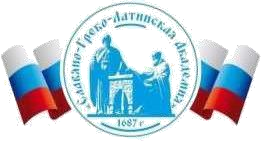 Автономная Некоммерческая Организация Высшего Образования«Славяно-Греко-Латинская Академия»Аннотация к рабочей программе дисциплиныБ1.О.18 Корпоративная социальная ответственностьБ1.О.18 Корпоративная социальная ответственностьСОГЛАСОВАНОДиректор Института _______________________,кандидат философских наук_______________________Одобрено:Решением Ученого Советаот «22» апреля 2022 г. протокол № 5УТВЕРЖДАЮРектор АНО ВО «СГЛА»_______________ Храмешин С.Н.Направление подготовки38.03.02 МенеджментНаправленность (профиль)Управление бизнесомКафедрамеждународных отношений и социально-экономических наукФорма обученияГод начала обученияОчная2022Реализуется в семестре3 курс 2НаименованиедисциплиныБ1.О.18 Корпоративная социальная ответственностьКраткое содержаниеКорпоративная культура организации. Корпоративная социальная ответственность (КСО): сущность, принципы, преимущества. Концепция, стандарты корпоративной социальной ответственности. Подходы и аргументы социальной ответственности бизнеса. Корпоративная социальная ответственность как способ достижения устойчивого развития. Взаимосвязь сферы социальной ответственности и морально-этических аспектов ответственности, проблемы КСО в России. Эволюционирование, моделирование и обучение социальной ответственности коммерческих организаций. Корпоративная социальная ответственность как способ формирования имиджа современной компании. Проблемы, критерии и уровни социальной ответственности бизнеса. Реализация социальной ответственности бизнеса. Межсекторальное взаимодействие как фактор социально-экономического развития. Бизнес и общество в системе социального партнерства. Внедрение корпоративной социальной ответственности в маркетинговые стратегии компаний. Нефинансовая отчетность. Основные стандарты и инициативы в сфере КСО. Социальная ответственность и трудовые отношения в организациях. Социальная ответственность и социальная защита занятого населения. Зарубежные концепции КСОРезультаты освоения дисциплины Способен принимать профессиональные корпоративные социально ответственные решения и нести за них ответственность; находить альтернативные корпоративные социальные решения, оценивать результаты и последствия принятого управленческого решения.Трудоемкость, з.е.5Форма отчетностиЭкзамен РефератПеречень основной и дополнительной литературы, необходимой для освоения дисциплиныПеречень основной и дополнительной литературы, необходимой для освоения дисциплиныОсновная литератураАсташкин, Р. С. Корпоративная социальная ответственностьЭлектронный ресурс / Асташкин Р. С., Горгодзе Д. Р. : методические указания. - Самара : СамГАУ, 2020. - 24 с., экземпляров неограниченоГоряйнова, Н. М. Корпоративная культура Электронный ресурс : Учебное пособие для СПО / Н. М. Горяйнова. - Корпоративная культура,2029-07-03. - Саратов: Профобразование, 2019. - 223 с. Книга находится в премиум-версии ЭБС IPR BOOKS. - ISBN 978-54488-0342-0, экземпляров неограниченоГригорян, Е. С. Корпоративная социальная ответственность : учебник / Е.С. Григорян, И.А. Юрасов. - 2-е изд. - Москва : Издательско-торговая корпорация «Дашков и К°», 2019. - 248 с. : ил. - (Учебные издания для бакалавров). - http://biblioclub.ru/. Библиогр. в кн. - ISBN 978-5-394-03159-5, экземпляров неограниченоДополнительная литература 1. Бабич, А. М. Корпоративная социальная ответственность и социальное развитие предприятий Электронный ресурс : Учебное пособие / А. М. Бабич, А. А. Попков, О. Н. Слоботчиков. Корпоративная социальная ответственность и социальное развитие предприятий,2024-01-11. - Москва : Институт мировых цивилизаций, 2018. - 296 с. - Книга находится в премиум-версии ЭБС IPR BOOKS. - ISBN 978-5-6041536-1-1, экземпляров неограничено2. Григорян, Е. С. Корпоративная социальная ответственность / Е.С. Григорян ; И.А. Юрасов. - Москва : Издательско-торговая корпорация «Дашков и К°», 2016. - 248 с. - (Учебные издания для бакалавров). - ISBN 978-5-394-02477-1, экземпляров неограничено 3. Поварич, И. П. Корпоративная социальная ответственность / И.П. Поварич. - Кемерово : Кемеровский государственный университет, 2013. - 149 с., экземпляров неограничено4. Социальная ответственность менеджмента Электронный ресурс : учебник / О.И. Базилевич / П.Н. Захаров / Н.Н. Комаров / В.В. Матвеев ; ред. В.Я. Горфинкель ; А.И. Базилевич. Социальная ответственность менеджмента,2018-10-15. - Москва :ЮНИТИ-ДАНА, 2015. - 287 c. - Книга находится в базовой версии ЭБС IPRbooks. - ISBN 978-5-238-02455-4, экземпляров неограничено